EQUATION OF CIRCLEPearson Edexcel – Thursday 4 June 2020 - Paper 2 (Calculator) Higher Tier1.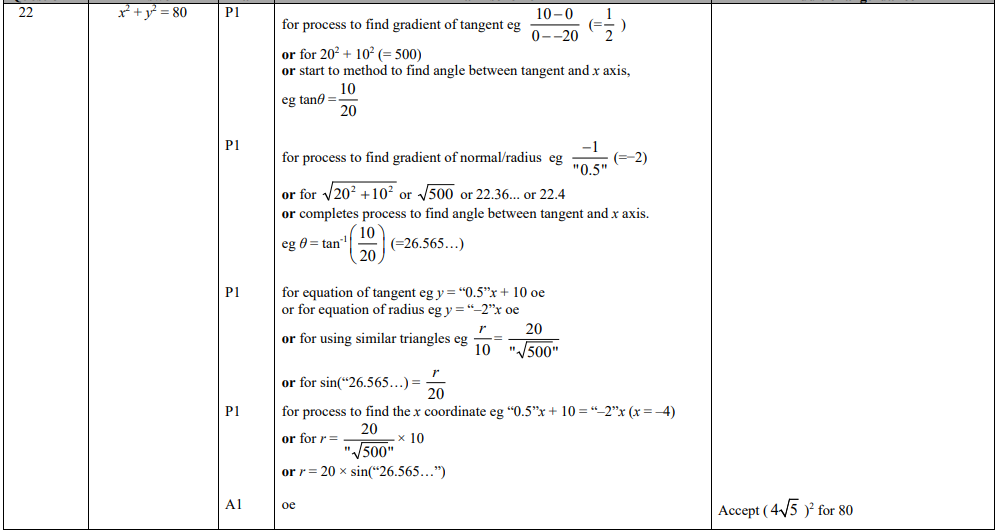 Pearson Edexcel - Tuesday 11 June 2019 - Paper 3 (Calculator) Higher Tier2.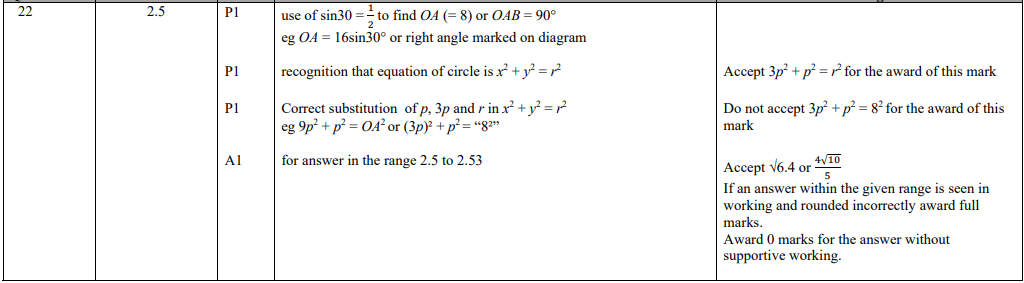 Pearson Edexcel - Thursday 8 November 2018 - Paper 2 (Calculator) Higher Tier3.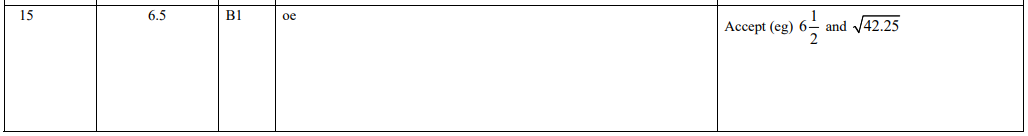 OCR GSCE – Tuesday 3 November 2020 – Paper 4 (Calculator) Higher Tier4.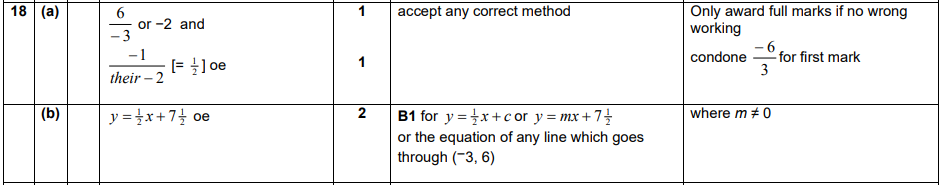 OCR GSCE – Tuesday 5 November 2019 – Paper 4 (Calculator) Higher Tier5.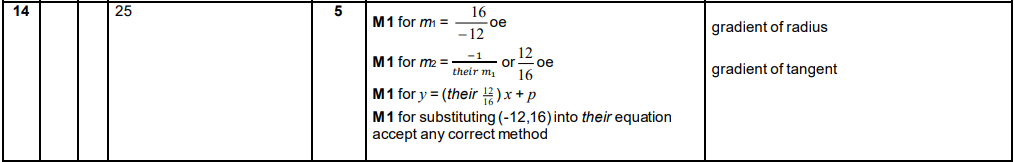 OCR GSCE – Thursday 7 November 2019 – Paper 5 (Non-Calculator) Higher Tier6.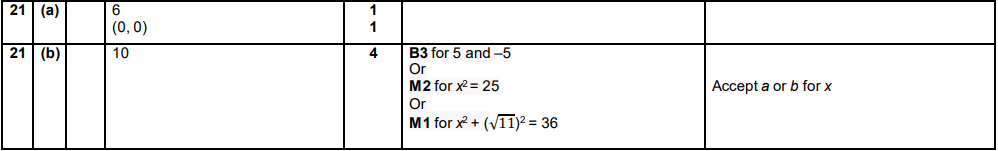 OCR GSCE – Tuesday 11 June 2019 – Paper 6 (Calculator) Higher Tier7.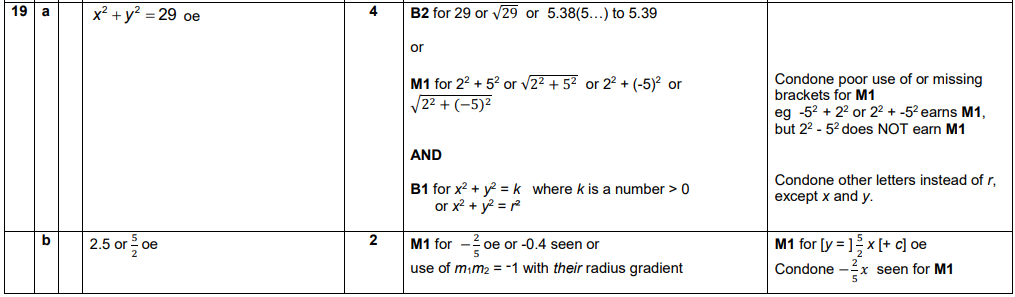 OCR GSCE – Monday 12 November 2018 – Paper 6 (Calculator) Higher Tier8.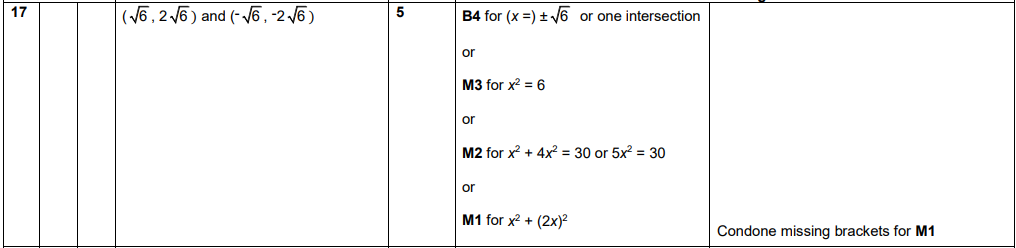 OCR GSCE – Wednesday 8 November 2017 – Paper 6 (Calculator) Higher Tier9.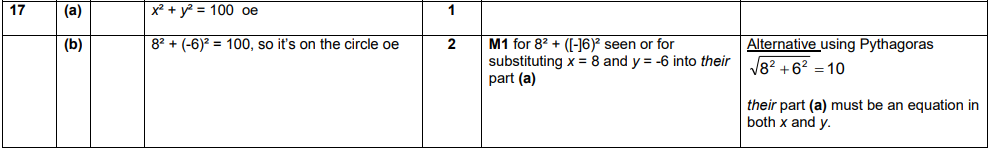 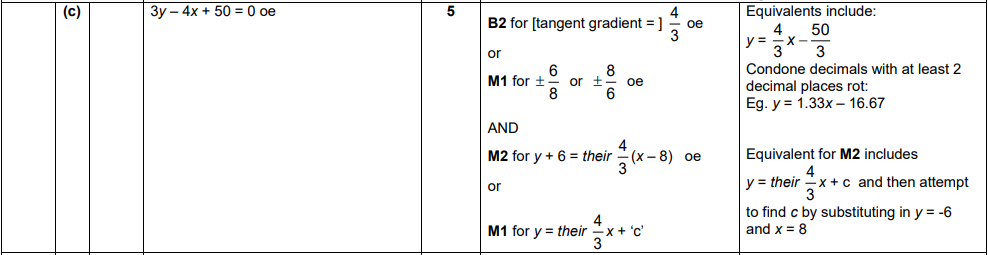 AQA GSCE – Thursday 8 June 2020 – Paper 3 (Calculator) Higher Tier10.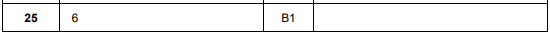 AQA GSCE – Tuesday 11 June 2019 – Paper 3 (Calculator) Higher Tier11.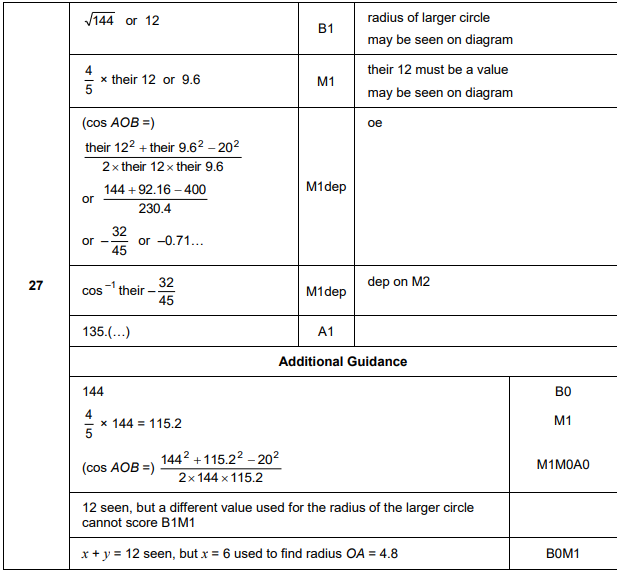 AQA GSCE – Thursday 7 June 2018 – Paper 2 (Calculator) Higher Tier12.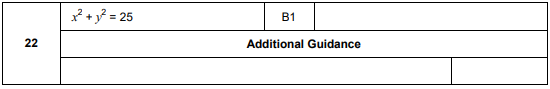 AQA GSCE – Tuesday 12 June 2018 – Paper 3 (Calculator) Higher Tier13.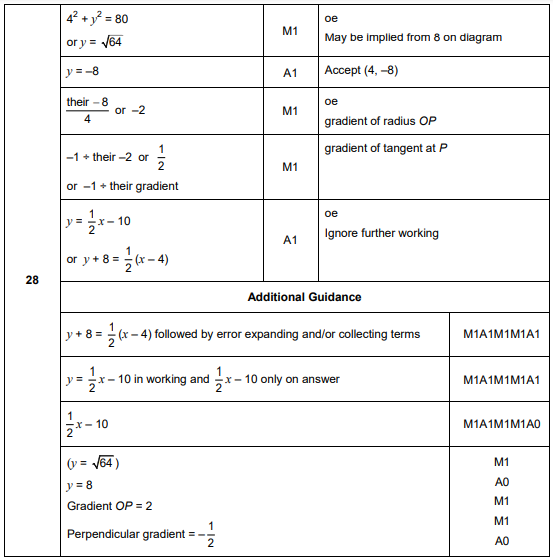 AQA GSCE – Thursday 2 November 2017 – Paper 1 (Non - Calculator) Higher Tier14.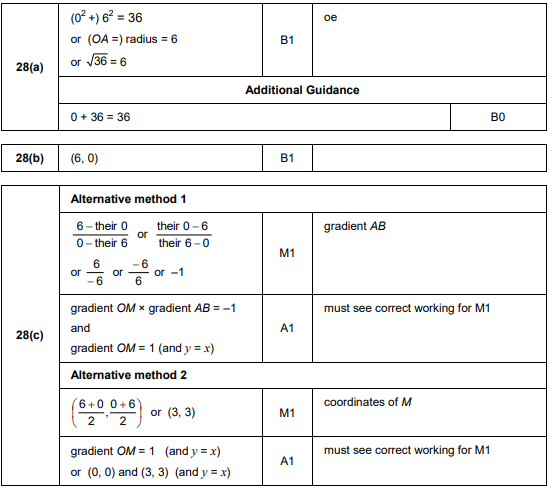 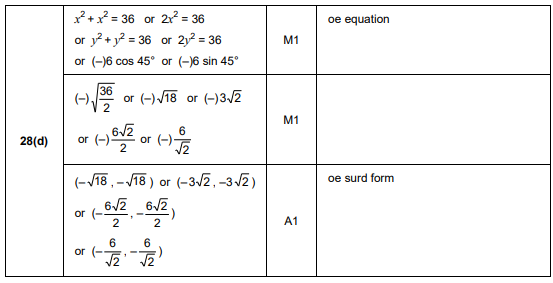 AQA GSCE – Wednesday 25 May 2017 – Paper 1 (Non - Calculator) Higher Tier15.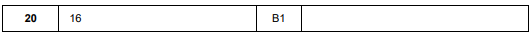 AQA GSCE – Sample Paper 1 (Non - Calculator) Higher Tier16.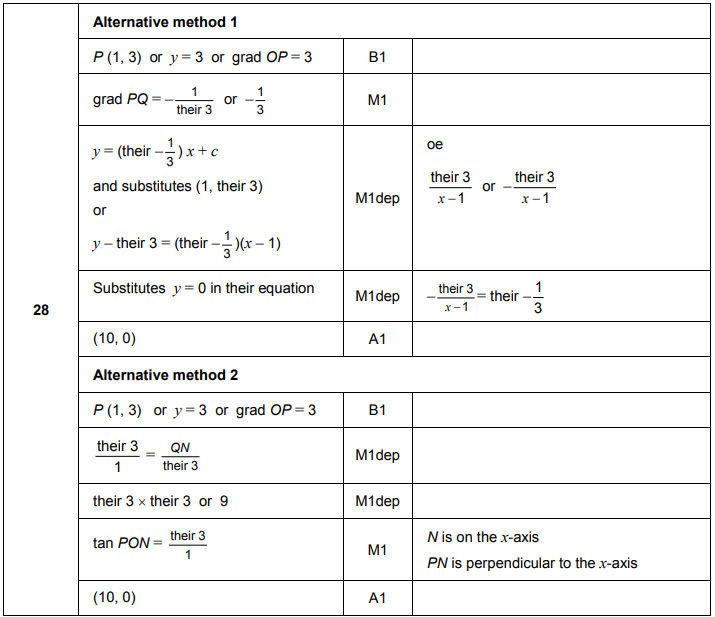 